《CHURCH NEWS  教 會 消 息》羅省粵語復臨團契歡迎您參加每安息日的聚會。我們希望為您及家人提供不同類型的聚會，以迎合各人的屬靈需要。The Los Angeles Cantonese Adventist Fellowship welcomes you to our weekly meetings on the Sabbath Day. We wish to provide you a variety of activities to meet your spiritual needs.
聖餐禮將於今日舉行，邀請所有的基督徒參與。
Communion Service will be held today. All Christians are invited to participate.
2017教會年議會將於1月8日（星期日）早上9時至下午3時半於楊劭頤長老府上舉行，誠邀所有2017年度教會職員出席。有關詳細資訊，請向傳道人聯絡。
2017 LACAF Annual Meeting will be held on Sunday, January 8, from 9:00 am to 3:30 pm at Elder Peter Young’s home. All 2017 church officers are invited to attend. Please contact Pastor Jeffery for more information.
資助老撾設立牙醫診所詳情見單張，歡迎向傳道人查詢。
Fundraising for building a dental clinic in Laos: See flyers or contact Pastor Jeffery for more information. 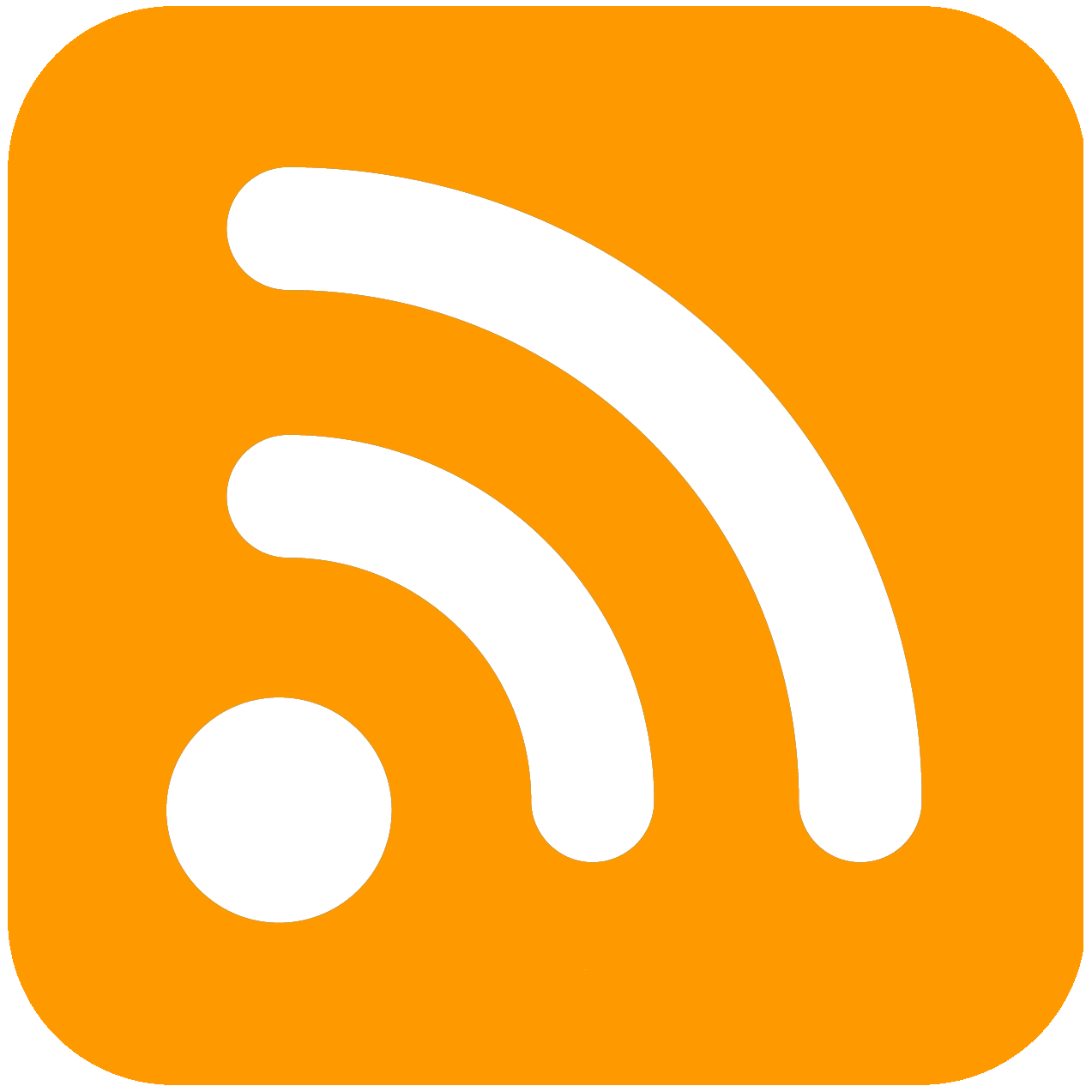 《陽光大道 Sunshine Boulevard》網上廣播Podcast                              基督復臨安息日會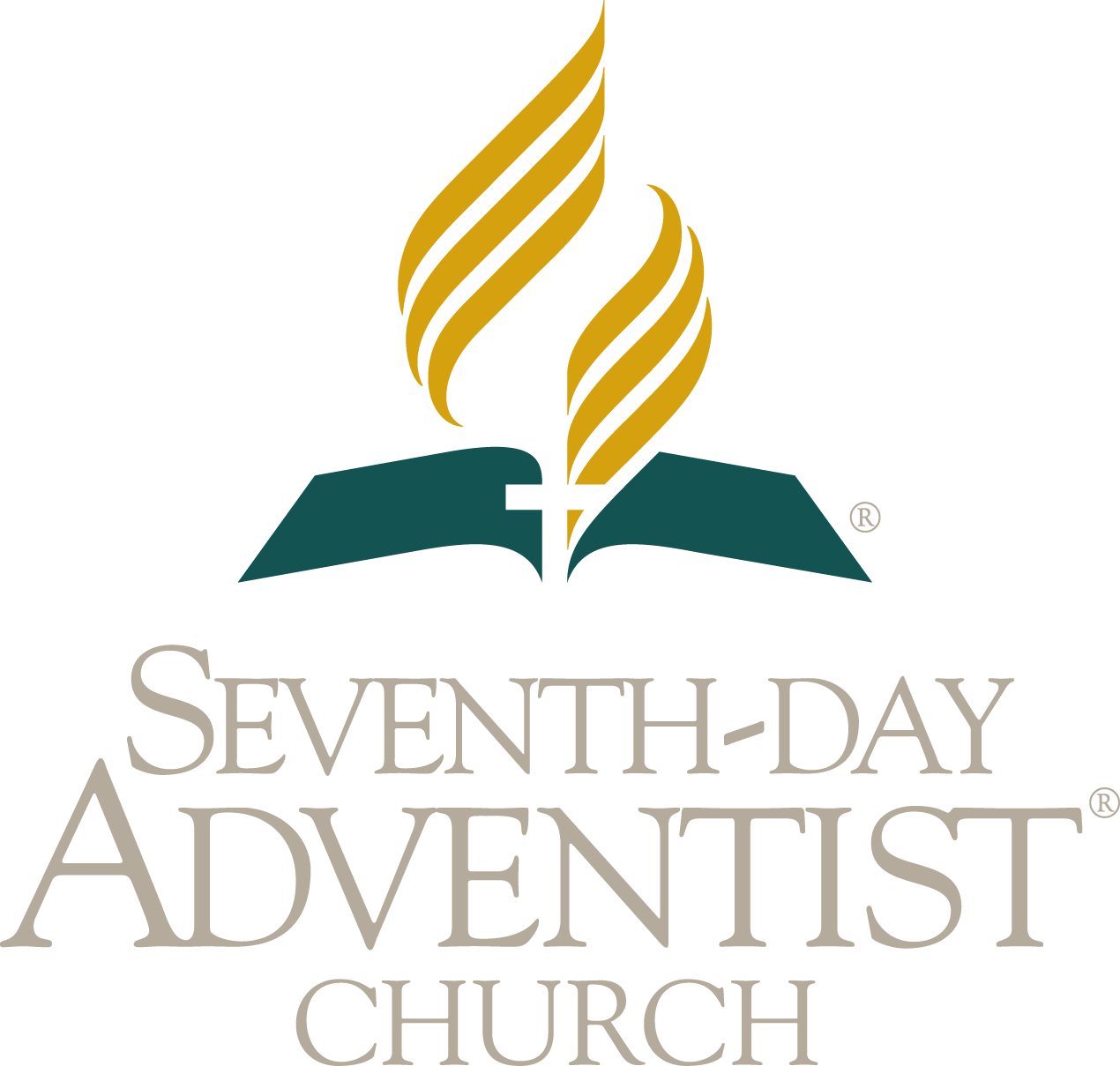 羅省粵語復臨團契Los Angeles Cantonese Adventist Fellowshipof the Seventh-day Adventist Church2016年12月31日 December 31, 2016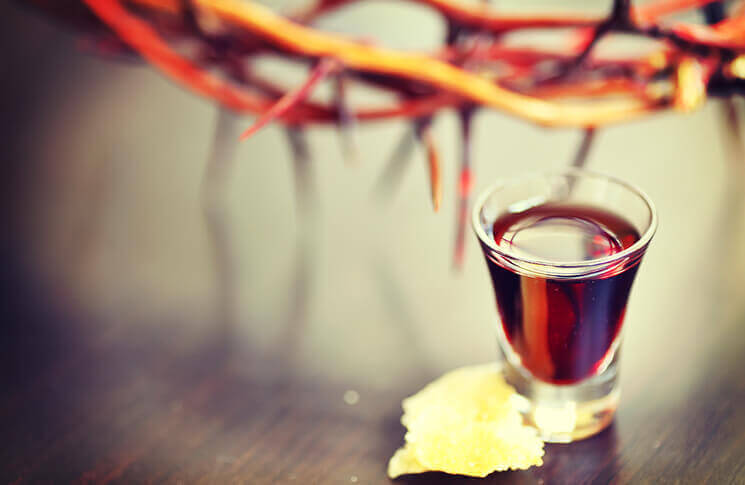     日落時間Sunset 天普市Temple City：今日Today 4:53 pm  下星期五Next Friday 4:58 pm聚會地點 Venue : 5537 Temple City Blvd., Temple City郵寄 Mail Address: P.O. Box 634, Rosemead, CA 91770-0634團契網站 Website: www.lacantonese.org   電郵Email: cantonesesda@gmail.comFacebook: www.facebook.com/cantonese.sda受款名稱: L.A. Cantonese Adventist Fellowship   牧師Pastor：王溢中牧師 Pr. Wong 626-282-4233, 陳韋豪牧師 Pr. Jeffery Chan 626-677-6821游建睿老師 Miles Yu 626-536-3934每天用禱告互相守望! Daily Prayer for Each Other!環節主持主持主持本週一(12/26)本週一(12/26)本週一(12/26)下週一 (1/2)下週一 (1/2)健康生活Maria, RosanaMaria, RosanaMaria, Rosana假期健康貼士 (下)假期健康貼士 (下)假期健康貼士 (下)假期健康-1: 營養假期健康-1: 營養社會透視CecilCecilCecil新年倒數新年倒數新年倒數新年新法新年新法空中花園Tim, Megan, JefferyTim, Megan, JefferyTim, Megan, Jeffery五千人吃飽 (上)五千人吃飽 (上)五千人吃飽 (上)五千人吃飽 (中)五千人吃飽 (中)收聽網址：http://eu.awr.org/en/listen/program/266 或：http://www.linguaspirita.net/cantonese
討論：http://www.facebook.com/SunshineCantonese蘋果iPhone、iPad可進入Podcasts搜尋和訂閱，iTunes也可找到。收聽網址：http://eu.awr.org/en/listen/program/266 或：http://www.linguaspirita.net/cantonese
討論：http://www.facebook.com/SunshineCantonese蘋果iPhone、iPad可進入Podcasts搜尋和訂閱，iTunes也可找到。收聽網址：http://eu.awr.org/en/listen/program/266 或：http://www.linguaspirita.net/cantonese
討論：http://www.facebook.com/SunshineCantonese蘋果iPhone、iPad可進入Podcasts搜尋和訂閱，iTunes也可找到。收聽網址：http://eu.awr.org/en/listen/program/266 或：http://www.linguaspirita.net/cantonese
討論：http://www.facebook.com/SunshineCantonese蘋果iPhone、iPad可進入Podcasts搜尋和訂閱，iTunes也可找到。收聽網址：http://eu.awr.org/en/listen/program/266 或：http://www.linguaspirita.net/cantonese
討論：http://www.facebook.com/SunshineCantonese蘋果iPhone、iPad可進入Podcasts搜尋和訂閱，iTunes也可找到。收聽網址：http://eu.awr.org/en/listen/program/266 或：http://www.linguaspirita.net/cantonese
討論：http://www.facebook.com/SunshineCantonese蘋果iPhone、iPad可進入Podcasts搜尋和訂閱，iTunes也可找到。收聽網址：http://eu.awr.org/en/listen/program/266 或：http://www.linguaspirita.net/cantonese
討論：http://www.facebook.com/SunshineCantonese蘋果iPhone、iPad可進入Podcasts搜尋和訂閱，iTunes也可找到。收聽網址：http://eu.awr.org/en/listen/program/266 或：http://www.linguaspirita.net/cantonese
討論：http://www.facebook.com/SunshineCantonese蘋果iPhone、iPad可進入Podcasts搜尋和訂閱，iTunes也可找到。收聽網址：http://eu.awr.org/en/listen/program/266 或：http://www.linguaspirita.net/cantonese
討論：http://www.facebook.com/SunshineCantonese蘋果iPhone、iPad可進入Podcasts搜尋和訂閱，iTunes也可找到。下安息日 (1月7日) 當值表 On Duty for next Sabbath下安息日 (1月7日) 當值表 On Duty for next Sabbath下安息日 (1月7日) 當值表 On Duty for next Sabbath下安息日 (1月7日) 當值表 On Duty for next Sabbath下安息日 (1月7日) 當值表 On Duty for next Sabbath下安息日 (1月7日) 當值表 On Duty for next Sabbath下安息日 (1月7日) 當值表 On Duty for next Sabbath下安息日 (1月7日) 當值表 On Duty for next Sabbath下安息日 (1月7日) 當值表 On Duty for next SabbathWorship 崇拜Worship 崇拜Cantonese 粵語English  英語English  英語Sabbath School  安息日學Sabbath School  安息日學Sabbath School  安息日學Class班領唱Song Leader領唱Song Leader馬錫強Cecil Ma主理Superintendent蘇美顏Lana Lui蘇美顏Lana Lui研經班陳子武司會Chairperson司會Chairperson蘇美顏Lana Lui禱告Prayer陳子武Tim Chan陳子武Tim Chan研經班陳子武証道Sermon証道Sermon陳韋豪 
Jeffery Chan聖工消息Mission Story馬錫強
Cecil Ma馬錫強
Cecil Ma成年班陳越慶牧養禱告/讀經Intercession/Scripture牧養禱告/讀經Intercession/Scripture梁禮文Raymond Liang詩歌奉獻Special Presentation曾仰豪
Howard Tang曾仰豪
Howard Tang成年班陳越慶時間Time活動 Activity場地Venue負責人Person in charge10:00 am安息日學Sabbath School禮堂 Sanctuary陳越慶Bilta Tran10:30 am兒童聖經班Children Sabbath School副堂Chapel陳雅倫Vanessa Tran10:30 am少年班Junior Class副堂Chapel馬錫強Cecil Ma10:30 am成年班Adult Class聯誼廳Fellowship Hall陳越慶Bilta Tran10:30 am研經班Study Group課室Classroom A陳子武 Tim Chan11:00am聨合崇拜聚會及聖餐禮Combined Worship ,
& Communion Service禮堂 Sanctuary講員 Speaker :陳韋豪 
Jeffery Chan1:00 pm交誼聚餐Fellowship Lunch聯誼廳Fellowship Hall會眾
 Congregation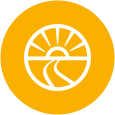 聯合崇拜聚會                      Combined Divine Worship             11:00聯合崇拜聚會                      Combined Divine Worship             11:00聯合崇拜聚會                      Combined Divine Worship             11:00聯合崇拜聚會                      Combined Divine Worship             11:00聯合崇拜聚會                      Combined Divine Worship             11:00聯合崇拜聚會                      Combined Divine Worship             11:00聯合崇拜聚會                      Combined Divine Worship             11:00聯合崇拜聚會                      Combined Divine Worship             11:00聯合崇拜聚會                      Combined Divine Worship             11:00聯合崇拜聚會                      Combined Divine Worship             11:00聯合崇拜聚會                      Combined Divine Worship             11:00聯合崇拜聚會                      Combined Divine Worship             11:00聯合崇拜聚會                      Combined Divine Worship             11:00聯合崇拜聚會                      Combined Divine Worship             11:00聯合崇拜聚會                      Combined Divine Worship             11:00聯合崇拜聚會                      Combined Divine Worship             11:00聯合崇拜聚會                      Combined Divine Worship             11:00聯合崇拜聚會                      Combined Divine Worship             11:00聯合崇拜聚會                      Combined Divine Worship             11:00司會Chairperson：陳子武Tim Chan司琴Pianist：林婉華 Vanna Tran司會Chairperson：陳子武Tim Chan司琴Pianist：林婉華 Vanna Tran司會Chairperson：陳子武Tim Chan司琴Pianist：林婉華 Vanna Tran司會Chairperson：陳子武Tim Chan司琴Pianist：林婉華 Vanna Tran司會Chairperson：陳子武Tim Chan司琴Pianist：林婉華 Vanna Tran司會Chairperson：陳子武Tim Chan司琴Pianist：林婉華 Vanna Tran司會Chairperson：陳子武Tim Chan司琴Pianist：林婉華 Vanna Tran司會Chairperson：陳子武Tim Chan司琴Pianist：林婉華 Vanna Tran翻譯Interpreters: 游建睿Miles Yu
馬錫強Cecil Ma                                                                                                             翻譯Interpreters: 游建睿Miles Yu
馬錫強Cecil Ma                                                                                                             翻譯Interpreters: 游建睿Miles Yu
馬錫強Cecil Ma                                                                                                             翻譯Interpreters: 游建睿Miles Yu
馬錫強Cecil Ma                                                                                                             翻譯Interpreters: 游建睿Miles Yu
馬錫強Cecil Ma                                                                                                             翻譯Interpreters: 游建睿Miles Yu
馬錫強Cecil Ma                                                                                                             翻譯Interpreters: 游建睿Miles Yu
馬錫強Cecil Ma                                                                                                             翻譯Interpreters: 游建睿Miles Yu
馬錫強Cecil Ma                                                                                                             翻譯Interpreters: 游建睿Miles Yu
馬錫強Cecil Ma                                                                                                             翻譯Interpreters: 游建睿Miles Yu
馬錫強Cecil Ma                                                                                                             翻譯Interpreters: 游建睿Miles Yu
馬錫強Cecil Ma                                                                                                             翻譯Interpreters: 游建睿Miles Yu
馬錫強Cecil Ma                                                                                                             翻譯Interpreters: 游建睿Miles Yu
馬錫強Cecil Ma                                                                                                             翻譯Interpreters: 游建睿Miles Yu
馬錫強Cecil Ma                                                                                                             詩歌頌讚Song ServiceG143/C059 This Is My Father's World 這是天父世界G370/A680 Rejoice, the Lord Is King (1-3) 來頌揚創造主
G128 I Sing the Mighty Power of God 頌主化功G143/C059 This Is My Father's World 這是天父世界G370/A680 Rejoice, the Lord Is King (1-3) 來頌揚創造主
G128 I Sing the Mighty Power of God 頌主化功G143/C059 This Is My Father's World 這是天父世界G370/A680 Rejoice, the Lord Is King (1-3) 來頌揚創造主
G128 I Sing the Mighty Power of God 頌主化功G143/C059 This Is My Father's World 這是天父世界G370/A680 Rejoice, the Lord Is King (1-3) 來頌揚創造主
G128 I Sing the Mighty Power of God 頌主化功G143/C059 This Is My Father's World 這是天父世界G370/A680 Rejoice, the Lord Is King (1-3) 來頌揚創造主
G128 I Sing the Mighty Power of God 頌主化功G143/C059 This Is My Father's World 這是天父世界G370/A680 Rejoice, the Lord Is King (1-3) 來頌揚創造主
G128 I Sing the Mighty Power of God 頌主化功G143/C059 This Is My Father's World 這是天父世界G370/A680 Rejoice, the Lord Is King (1-3) 來頌揚創造主
G128 I Sing the Mighty Power of God 頌主化功G143/C059 This Is My Father's World 這是天父世界G370/A680 Rejoice, the Lord Is King (1-3) 來頌揚創造主
G128 I Sing the Mighty Power of God 頌主化功G143/C059 This Is My Father's World 這是天父世界G370/A680 Rejoice, the Lord Is King (1-3) 來頌揚創造主
G128 I Sing the Mighty Power of God 頌主化功G143/C059 This Is My Father's World 這是天父世界G370/A680 Rejoice, the Lord Is King (1-3) 來頌揚創造主
G128 I Sing the Mighty Power of God 頌主化功G143/C059 This Is My Father's World 這是天父世界G370/A680 Rejoice, the Lord Is King (1-3) 來頌揚創造主
G128 I Sing the Mighty Power of God 頌主化功G143/C059 This Is My Father's World 這是天父世界G370/A680 Rejoice, the Lord Is King (1-3) 來頌揚創造主
G128 I Sing the Mighty Power of God 頌主化功G143/C059 This Is My Father's World 這是天父世界G370/A680 Rejoice, the Lord Is King (1-3) 來頌揚創造主
G128 I Sing the Mighty Power of God 頌主化功G143/C059 This Is My Father's World 這是天父世界G370/A680 Rejoice, the Lord Is King (1-3) 來頌揚創造主
G128 I Sing the Mighty Power of God 頌主化功G143/C059 This Is My Father's World 這是天父世界G370/A680 Rejoice, the Lord Is King (1-3) 來頌揚創造主
G128 I Sing the Mighty Power of God 頌主化功G143/C059 This Is My Father's World 這是天父世界G370/A680 Rejoice, the Lord Is King (1-3) 來頌揚創造主
G128 I Sing the Mighty Power of God 頌主化功G143/C059 This Is My Father's World 這是天父世界G370/A680 Rejoice, the Lord Is King (1-3) 來頌揚創造主
G128 I Sing the Mighty Power of God 頌主化功G143/C059 This Is My Father's World 這是天父世界G370/A680 Rejoice, the Lord Is King (1-3) 來頌揚創造主
G128 I Sing the Mighty Power of God 頌主化功G143/C059 This Is My Father's World 這是天父世界G370/A680 Rejoice, the Lord Is King (1-3) 來頌揚創造主
G128 I Sing the Mighty Power of God 頌主化功馬錫強Cecil Ma  馬錫強Cecil Ma  三一頌DoxologyC497/E694 讚美上帝Praise God From Whom All BlessingsC497/E694 讚美上帝Praise God From Whom All BlessingsC497/E694 讚美上帝Praise God From Whom All BlessingsC497/E694 讚美上帝Praise God From Whom All BlessingsC497/E694 讚美上帝Praise God From Whom All BlessingsC497/E694 讚美上帝Praise God From Whom All BlessingsC497/E694 讚美上帝Praise God From Whom All BlessingsC497/E694 讚美上帝Praise God From Whom All BlessingsC497/E694 讚美上帝Praise God From Whom All BlessingsC497/E694 讚美上帝Praise God From Whom All BlessingsC497/E694 讚美上帝Praise God From Whom All BlessingsC497/E694 讚美上帝Praise God From Whom All BlessingsC497/E694 讚美上帝Praise God From Whom All BlessingsC497/E694 讚美上帝Praise God From Whom All BlessingsC497/E694 讚美上帝Praise God From Whom All BlessingsC497/E694 讚美上帝Praise God From Whom All BlessingsC497/E694 讚美上帝Praise God From Whom All Blessings會眾Congregation 會眾Congregation 會眾Congregation 會眾Congregation 呼召禱告Invocation呼召禱告Invocation呼召禱告Invocation呼召禱告Invocation呼召禱告Invocation陳韋豪 
Jeffery Chan陳韋豪 
Jeffery Chan陳韋豪 
Jeffery Chan陳韋豪 
Jeffery Chan陳韋豪 
Jeffery Chan陳韋豪 
Jeffery Chan陳韋豪 
Jeffery Chan陳韋豪 
Jeffery Chan陳韋豪 
Jeffery Chan陳韋豪 
Jeffery Chan陳韋豪 
Jeffery Chan陳韋豪 
Jeffery Chan司會致辭Welcome司會致辭Welcome司會致辭Welcome司會致辭Welcome司會致辭Welcome陳子武Tim Chan陳子武Tim Chan陳子武Tim Chan陳子武Tim Chan陳子武Tim Chan陳子武Tim Chan陳子武Tim Chan陳子武Tim Chan陳子武Tim Chan陳子武Tim Chan陳子武Tim Chan陳子武Tim Chan崇拜詩Hymn of Praise崇拜詩Hymn of Praise崇拜詩Hymn of PraiseC007 主慈愛如河流
E015 God’s Free Mercy StreamethC007 主慈愛如河流
E015 God’s Free Mercy StreamethC007 主慈愛如河流
E015 God’s Free Mercy StreamethC007 主慈愛如河流
E015 God’s Free Mercy StreamethC007 主慈愛如河流
E015 God’s Free Mercy StreamethC007 主慈愛如河流
E015 God’s Free Mercy StreamethC007 主慈愛如河流
E015 God’s Free Mercy StreamethC007 主慈愛如河流
E015 God’s Free Mercy StreamethC007 主慈愛如河流
E015 God’s Free Mercy StreamethC007 主慈愛如河流
E015 God’s Free Mercy StreamethC007 主慈愛如河流
E015 God’s Free Mercy StreamethC007 主慈愛如河流
E015 God’s Free Mercy StreamethC007 主慈愛如河流
E015 God’s Free Mercy StreamethC007 主慈愛如河流
E015 God’s Free Mercy StreamethC007 主慈愛如河流
E015 God’s Free Mercy Streameth會眾Congregation會眾Congregation會眾Congregation會眾Congregation代禱/牧養禱告Testimony/Intercession                             代禱/牧養禱告Testimony/Intercession                             代禱/牧養禱告Testimony/Intercession                             代禱/牧養禱告Testimony/Intercession                             C498 請聽我祈禱Hear Our Prayer, O LordC498 請聽我祈禱Hear Our Prayer, O LordC498 請聽我祈禱Hear Our Prayer, O LordC498 請聽我祈禱Hear Our Prayer, O LordC498 請聽我祈禱Hear Our Prayer, O LordC498 請聽我祈禱Hear Our Prayer, O LordC498 請聽我祈禱Hear Our Prayer, O LordC498 請聽我祈禱Hear Our Prayer, O LordC498 請聽我祈禱Hear Our Prayer, O LordC498 請聽我祈禱Hear Our Prayer, O Lord王溢中Y.C. Wong王溢中Y.C. Wong王溢中Y.C. Wong王溢中Y.C. Wong王溢中Y.C. Wong王溢中Y.C. Wong王溢中Y.C. Wong王溢中Y.C. Wong報告Announcement報告Announcement報告Announcement報告Announcement報告Announcement報告Announcement報告Announcement陳子武Tim Chan陳子武Tim Chan陳子武Tim Chan陳子武Tim Chan陳子武Tim Chan陳子武Tim Chan陳子武Tim Chan陳子武Tim Chan陳子武Tim Chan陳子武Tim Chan陳子武Tim Chan奉獻Offering堂費捐 Church Budget（什一或傳道人基金請用捐款信封註明）堂費捐 Church Budget（什一或傳道人基金請用捐款信封註明）堂費捐 Church Budget（什一或傳道人基金請用捐款信封註明）堂費捐 Church Budget（什一或傳道人基金請用捐款信封註明）堂費捐 Church Budget（什一或傳道人基金請用捐款信封註明）堂費捐 Church Budget（什一或傳道人基金請用捐款信封註明）堂費捐 Church Budget（什一或傳道人基金請用捐款信封註明）堂費捐 Church Budget（什一或傳道人基金請用捐款信封註明）堂費捐 Church Budget（什一或傳道人基金請用捐款信封註明）堂費捐 Church Budget（什一或傳道人基金請用捐款信封註明）堂費捐 Church Budget（什一或傳道人基金請用捐款信封註明）堂費捐 Church Budget（什一或傳道人基金請用捐款信封註明）堂費捐 Church Budget（什一或傳道人基金請用捐款信封註明）堂費捐 Church Budget（什一或傳道人基金請用捐款信封註明）堂費捐 Church Budget（什一或傳道人基金請用捐款信封註明）堂費捐 Church Budget（什一或傳道人基金請用捐款信封註明）堂費捐 Church Budget（什一或傳道人基金請用捐款信封註明）堂費捐 Church Budget（什一或傳道人基金請用捐款信封註明）會眾Congregation會眾Congregation會眾Congregation讀經Scripture Reading讀經Scripture Reading讀經Scripture Reading約翰福音 6:51John 6:51約翰福音 6:51John 6:51約翰福音 6:51John 6:51約翰福音 6:51John 6:51約翰福音 6:51John 6:51約翰福音 6:51John 6:51約翰福音 6:51John 6:51約翰福音 6:51John 6:51約翰福音 6:51John 6:51約翰福音 6:51John 6:51約翰福音 6:51John 6:51約翰福音 6:51John 6:51約翰福音 6:51John 6:51約翰福音 6:51John 6:51王溢中Y.C. Wong王溢中Y.C. Wong王溢中Y.C. Wong王溢中Y.C. Wong王溢中Y.C. Wong證道Sermon證道Sermon證道Sermon生命的糧Living Bread生命的糧Living Bread生命的糧Living Bread生命的糧Living Bread生命的糧Living Bread生命的糧Living Bread生命的糧Living Bread生命的糧Living Bread生命的糧Living Bread生命的糧Living Bread生命的糧Living Bread生命的糧Living Bread生命的糧Living Bread生命的糧Living Bread陳韋豪 
Jeffery Chan陳韋豪 
Jeffery Chan陳韋豪 
Jeffery Chan陳韋豪 
Jeffery Chan陳韋豪 
Jeffery Chan回應詩Hymn of Response回應詩Hymn of Response回應詩Hymn of ResponseC173 慈愛牧者  
E572 Jesus, the Loving ShepherdC173 慈愛牧者  
E572 Jesus, the Loving ShepherdC173 慈愛牧者  
E572 Jesus, the Loving ShepherdC173 慈愛牧者  
E572 Jesus, the Loving ShepherdC173 慈愛牧者  
E572 Jesus, the Loving ShepherdC173 慈愛牧者  
E572 Jesus, the Loving ShepherdC173 慈愛牧者  
E572 Jesus, the Loving ShepherdC173 慈愛牧者  
E572 Jesus, the Loving ShepherdC173 慈愛牧者  
E572 Jesus, the Loving ShepherdC173 慈愛牧者  
E572 Jesus, the Loving ShepherdC173 慈愛牧者  
E572 Jesus, the Loving ShepherdC173 慈愛牧者  
E572 Jesus, the Loving ShepherdC173 慈愛牧者  
E572 Jesus, the Loving ShepherdC173 慈愛牧者  
E572 Jesus, the Loving Shepherd會眾Congregation會眾Congregation會眾Congregation會眾Congregation會眾Congregation《謙卑禮 Foot Washing》/《聖餐禮Lord’s Supper》《謙卑禮 Foot Washing》/《聖餐禮Lord’s Supper》《謙卑禮 Foot Washing》/《聖餐禮Lord’s Supper》《謙卑禮 Foot Washing》/《聖餐禮Lord’s Supper》《謙卑禮 Foot Washing》/《聖餐禮Lord’s Supper》《謙卑禮 Foot Washing》/《聖餐禮Lord’s Supper》《謙卑禮 Foot Washing》/《聖餐禮Lord’s Supper》《謙卑禮 Foot Washing》/《聖餐禮Lord’s Supper》《謙卑禮 Foot Washing》/《聖餐禮Lord’s Supper》《謙卑禮 Foot Washing》/《聖餐禮Lord’s Supper》《謙卑禮 Foot Washing》/《聖餐禮Lord’s Supper》《謙卑禮 Foot Washing》/《聖餐禮Lord’s Supper》《謙卑禮 Foot Washing》/《聖餐禮Lord’s Supper》《謙卑禮 Foot Washing》/《聖餐禮Lord’s Supper》《謙卑禮 Foot Washing》/《聖餐禮Lord’s Supper》《謙卑禮 Foot Washing》/《聖餐禮Lord’s Supper》《謙卑禮 Foot Washing》/《聖餐禮Lord’s Supper》《謙卑禮 Foot Washing》/《聖餐禮Lord’s Supper》《謙卑禮 Foot Washing》/《聖餐禮Lord’s Supper》《謙卑禮 Foot Washing》/《聖餐禮Lord’s Supper》《謙卑禮 Foot Washing》/《聖餐禮Lord’s Supper》《謙卑禮 Foot Washing》/《聖餐禮Lord’s Supper》執事揭布Uncover執事揭布Uncover執事揭布Uncover執事Deaconesses執事Deaconesses執事Deaconesses執事Deaconesses執事Deaconesses執事Deaconesses執事Deaconesses執事Deaconesses讀經祝福Scripture/Prayer                           讀經祝福Scripture/Prayer                           讀經祝福Scripture/Prayer                           哥林多前書11:23-241 Corinthians 11:23-24哥林多前書11:23-241 Corinthians 11:23-24哥林多前書11:23-241 Corinthians 11:23-24哥林多前書11:23-241 Corinthians 11:23-24哥林多前書11:23-241 Corinthians 11:23-24哥林多前書11:23-241 Corinthians 11:23-24哥林多前書11:23-241 Corinthians 11:23-24哥林多前書11:23-241 Corinthians 11:23-24哥林多前書11:23-241 Corinthians 11:23-24哥林多前書11:23-241 Corinthians 11:23-24哥林多前書11:23-241 Corinthians 11:23-24哥林多前書11:23-241 Corinthians 11:23-24哥林多前書11:23-241 Corinthians 11:23-24楊劭頤
Peter Young楊劭頤
Peter Young楊劭頤
Peter Young楊劭頤
Peter Young楊劭頤
Peter Young楊劭頤
Peter Young分餅Bread Distribution分餅Bread Distribution分餅Bread Distribution執事Deacons執事Deacons讀經/祝福Scripture/Prayer 讀經/祝福Scripture/Prayer 讀經/祝福Scripture/Prayer 哥林多前書11:25-261 Corinthians 11:25-26哥林多前書11:25-261 Corinthians 11:25-26哥林多前書11:25-261 Corinthians 11:25-26哥林多前書11:25-261 Corinthians 11:25-26哥林多前書11:25-261 Corinthians 11:25-26哥林多前書11:25-261 Corinthians 11:25-26哥林多前書11:25-261 Corinthians 11:25-26哥林多前書11:25-261 Corinthians 11:25-26哥林多前書11:25-261 Corinthians 11:25-26哥林多前書11:25-261 Corinthians 11:25-26哥林多前書11:25-261 Corinthians 11:25-26哥林多前書11:25-261 Corinthians 11:25-26哥林多前書11:25-261 Corinthians 11:25-26陳子武Tim Chan陳子武Tim Chan陳子武Tim Chan陳子武Tim Chan陳子武Tim Chan陳子武Tim Chan分葡萄汁Wine Distribution分葡萄汁Wine Distribution分葡萄汁Wine Distribution執事Deacons執事Deacons祝福頌Benediction Hymn祝福頌Benediction Hymn祝福頌Benediction Hymn祝福頌Benediction Hymn祝福頌Benediction Hymn祝福頌Benediction Hymn主賜福你主賜福你主賜福你會眾Congregation會眾Congregation會眾Congregation會眾Congregation會眾Congregation會眾Congregation會眾Congregation會眾Congregation會眾Congregation會眾Congregation會眾Congregation會眾Congregation會眾Congregation祝福Benediction祝福Benediction祝福Benediction祝福Benediction祝福Benediction祝福Benediction王溢中Y.C. Wong王溢中Y.C. Wong王溢中Y.C. Wong王溢中Y.C. Wong王溢中Y.C. Wong王溢中Y.C. Wong王溢中Y.C. Wong王溢中Y.C. Wong王溢中Y.C. Wong王溢中Y.C. Wong王溢中Y.C. Wong王溢中Y.C. Wong王溢中Y.C. Wong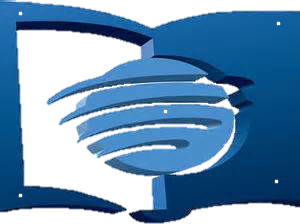                            安息日學                       Sabbath School                                   10:00                           安息日學                       Sabbath School                                   10:00                           安息日學                       Sabbath School                                   10:00                           安息日學                       Sabbath School                                   10:00                           安息日學                       Sabbath School                                   10:00                           安息日學                       Sabbath School                                   10:00                           安息日學                       Sabbath School                                   10:00                           安息日學                       Sabbath School                                   10:00                           安息日學                       Sabbath School                                   10:00                           安息日學                       Sabbath School                                   10:00                           安息日學                       Sabbath School                                   10:00                           安息日學                       Sabbath School                                   10:00                           安息日學                       Sabbath School                                   10:00                           安息日學                       Sabbath School                                   10:00                           安息日學                       Sabbath School                                   10:00                           安息日學                       Sabbath School                                   10:00                           安息日學                       Sabbath School                                   10:00                           安息日學                       Sabbath School                                   10:00                           安息日學                       Sabbath School                                   10:00                           安息日學                       Sabbath School                                   10:00主理Superintendent:  陳越慶Bilta Tran主理Superintendent:  陳越慶Bilta Tran主理Superintendent:  陳越慶Bilta Tran主理Superintendent:  陳越慶Bilta Tran主理Superintendent:  陳越慶Bilta Tran主理Superintendent:  陳越慶Bilta Tran主理Superintendent:  陳越慶Bilta Tran主理Superintendent:  陳越慶Bilta Tran主理Superintendent:  陳越慶Bilta Tran主理Superintendent:  陳越慶Bilta Tran主理Superintendent:  陳越慶Bilta Tran主理Superintendent:  陳越慶Bilta Tran主理Superintendent:  陳越慶Bilta Tran主理Superintendent:  陳越慶Bilta Tran主理Superintendent:  陳越慶Bilta Tran主理Superintendent:  陳越慶Bilta Tran主理Superintendent:  陳越慶Bilta Tran主理Superintendent:  陳越慶Bilta Tran主理Superintendent:  陳越慶Bilta Tran主理Superintendent:  陳越慶Bilta Tran開會詩 Opening Hymn開會詩 Opening HymnC263 放棄世界 E596 Take the World, but Give Me JesusC263 放棄世界 E596 Take the World, but Give Me JesusC263 放棄世界 E596 Take the World, but Give Me JesusC263 放棄世界 E596 Take the World, but Give Me JesusC263 放棄世界 E596 Take the World, but Give Me JesusC263 放棄世界 E596 Take the World, but Give Me JesusC263 放棄世界 E596 Take the World, but Give Me JesusC263 放棄世界 E596 Take the World, but Give Me JesusC263 放棄世界 E596 Take the World, but Give Me JesusC263 放棄世界 E596 Take the World, but Give Me JesusC263 放棄世界 E596 Take the World, but Give Me JesusC263 放棄世界 E596 Take the World, but Give Me JesusC263 放棄世界 E596 Take the World, but Give Me Jesus會眾Congregation會眾Congregation會眾Congregation會眾Congregation會眾Congregation會眾Congregation禱告Prayer禱告Prayer禱告Prayer禱告Prayer陳越愛Ai Broyles陳越愛Ai Broyles陳越愛Ai Broyles陳越愛Ai Broyles陳越愛Ai Broyles陳越愛Ai Broyles陳越愛Ai Broyles陳越愛Ai Broyles陳越愛Ai Broyles聖工消息Mission Story聖工消息Mission Story聖工消息Mission Story聖工消息Mission Story              馬錫強Cecil Ma              馬錫強Cecil Ma              馬錫強Cecil Ma              馬錫強Cecil Ma              馬錫強Cecil Ma              馬錫強Cecil Ma              馬錫強Cecil Ma              馬錫強Cecil Ma              馬錫強Cecil Ma讀經
Scripture Reading讀經
Scripture Reading讀經
Scripture Reading讀經
Scripture Reading雅各書5:11James 5:11雅各書5:11James 5:11雅各書5:11James 5:11雅各書5:11James 5:11雅各書5:11James 5:11雅各書5:11James 5:11雅各書5:11James 5:11雅各書5:11James 5:11            陳越愛Ai Broyles            陳越愛Ai Broyles            陳越愛Ai Broyles            陳越愛Ai Broyles            陳越愛Ai Broyles            陳越愛Ai Broyles            陳越愛Ai Broyles            陳越愛Ai Broyles            陳越愛Ai Broyles背誦存心節Scripture Memory背誦存心節Scripture Memory背誦存心節Scripture Memory背誦存心節Scripture Memory背誦存心節Scripture Memory背誦存心節Scripture Memory背誦存心節Scripture Memory背誦存心節Scripture Memory背誦存心節Scripture Memory背誦存心節Scripture Memory背誦存心節Scripture Memory背誦存心節Scripture Memory背誦存心節Scripture Memory陳越慶Bilta Tran陳越慶Bilta Tran陳越慶Bilta Tran陳越慶Bilta Tran陳越慶Bilta Tran陳越慶Bilta Tran陳越慶Bilta Tran陳越慶Bilta Tran學課中心思想Lesson Theme   學課中心思想Lesson Theme   學課中心思想Lesson Theme   學課中心思想Lesson Theme   學課中心思想Lesson Theme   學課中心思想Lesson Theme   學課中心思想Lesson Theme   學課中心思想Lesson Theme   學課中心思想Lesson Theme   學課中心思想Lesson Theme   學課中心思想Lesson Theme   學課中心思想Lesson Theme   學課中心思想Lesson Theme   陳越慶Bilta Tran陳越慶Bilta Tran陳越慶Bilta Tran陳越慶Bilta Tran陳越慶Bilta Tran陳越慶Bilta Tran陳越慶Bilta Tran陳越慶Bilta Tran
《2016佈道活動後繼》重拾盼望研經班 本週題目:  管家的生活/健康生活
逢星期六下午四時於教會辨公室舉行，歡迎參加。活動
Program時間
Time 場地
Venue註
Note禱告晚會Prayer Meeting星期三晚上六時三十分Wednesday at 6:30 pm教口會辦公室Church Office先祖與君王第33章口琴班Harmonica Class第—、二、四個安息日下午二時半1st, 2nd, and 4th Sabbaths 2:30 pm禮堂 Sanctuary結他班Guitar Class安息日下午三時半至四時半Sabbath 3:30–4:30 pm副堂Chapel  團契Can-JoyFellowship每月第四個安息日下午三時4th Sabbath each month at 3 pm禮堂 Sanctuary(1/28) 福音紀錄片：
踏上耶穌的腳蹤 (11,12)日 Sun一 Mon二 Tue三 Wed四 Thu五 Fri卓麗詩
Cheok, Lai Si李慧璇
Lee, Vivian潘Pan, Judy(家人)鄧天麟
Tang, Ben(家人)黃健琴
Wong
(家人)朱宇麟
Zhu, YuLin